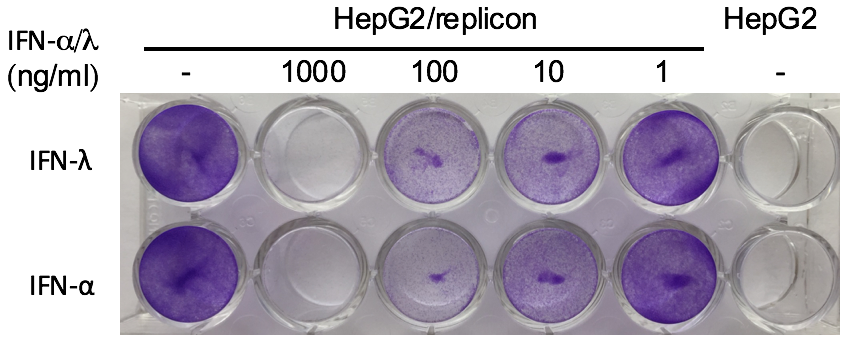 S11 Fig. Elimination of HEV replicon RNA following prolonged treatment with high doses of IFNs. HepG2 cells containing the HEV replicon were treated with IFN-α or IFN-λ at indicated concentrations every 3 days for 18 days in the absence of G418. Equal numbers of treated cells and HepG2 cells without the replicon (5x104 cells/well) were seeded into a new 24 well plate and grown in the presence of G418 (400 μg/ml) for another 6 days before they were fixed and stained with crystal violet.